Plánek – rozmístění instalovaných herních prvků 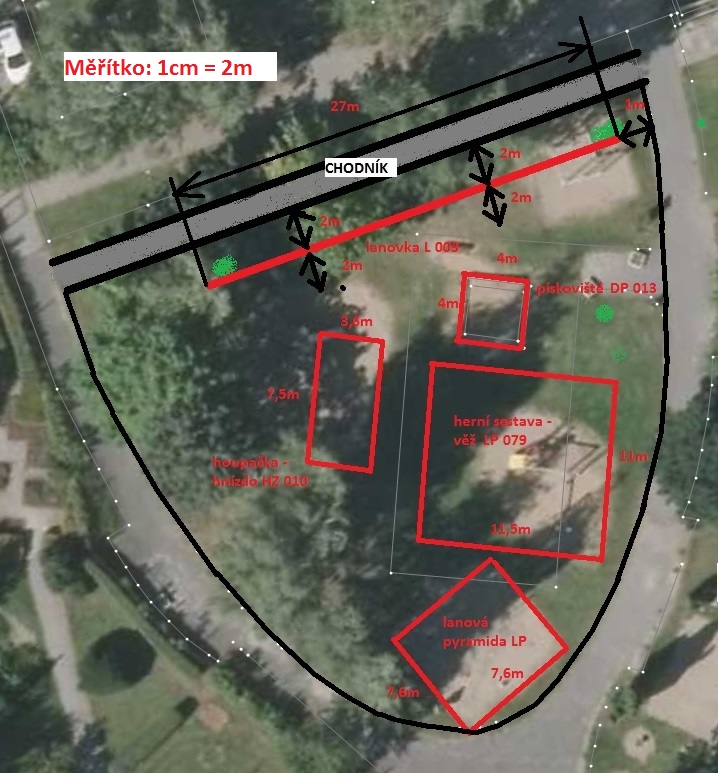 Mapa s vyznačeným umístěním dětského hřiště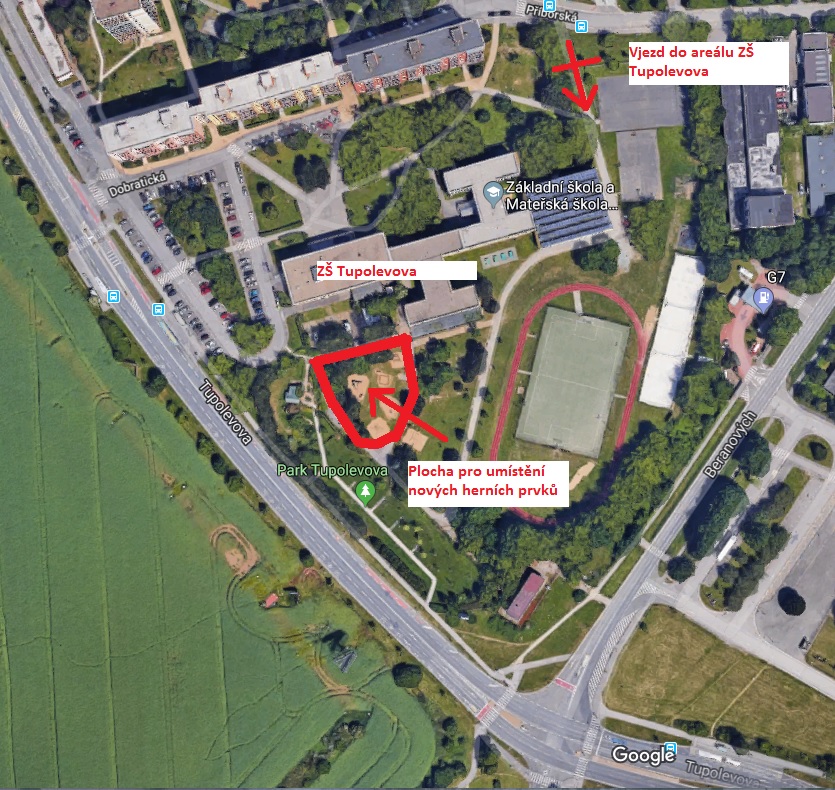 